Chapter 4 Practice Test: InequalitiesNAME: ____________________________Graph the following inequality statements: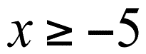 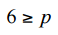 1. 						2.  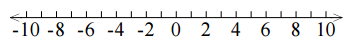 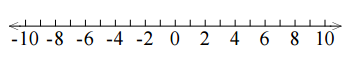 Write the inequality statement for the given graph: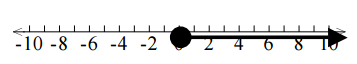 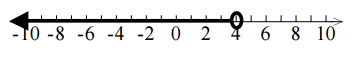 3.  		4.              Answer: ________________________				Answer: ___________________ Write the word sentence as an inequality.			5.  A number n is no more than 8.     _____________________6.  Twice a number x minus 1 is less than or equal to 5.      ________________7.  The quotient of a and 2 is not less than 5.      ________________ Tell whether the given value is a solution of the inequality. Show substitution and write “yes” or “no”.8.      5x - 5 > 62; x = 	11					9.  Solve the inequalities (no graph!):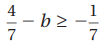 10.     								11. 12.   	-3(v – 3) + 4v < 5							13.  −0.6 > −0.3(d + 6)Solve the Inequality.  Graph the solution. 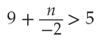 14.  15.        16.      -4(6x + 7) + 6 ≥ 122	17.    The perimeter of the rectangle is at least 20 inches.  Write and solve an inequality for this situation:18.   The area of the rectangle is less than 48 m2.  Write and solve an inequality for this situation:19.  You have $30 to buy baseball cards. Each pack of cards costs $5. Define a variable, then write and solve an inequality that represents the number of packs of baseball cards you can buy and still have at least $10 left. Remember units!20.  You can spend no more than $100 on a party you are hosting. The cost per guest is $8. Define your variable, then write and solve an inequality that represents the number of guests you are inviting.  Remember units!